With the introduction of the Criminal Finances Act 2017, Eurotron Instruments UK ltd has adopted a statement of values on anti-facilitation of tax evasion. It is our principals to conduct all of our business dealings in an honest and ethical manner.ANTI-TAX EVASION VALUE STATEMENTEurotron Instruments ULK ltd has a zero tolerance approach to all forms of tax evasion, whether under UK law or under the law of any foreign country.Any Employees or associates with Eurotron Instruments must not undertake any transactions which:(a) cause the Company to commit a tax evasion offence; or(b) facilitate a tax evasion offence by a third party who is not an associate of the Company.WHO MUST COMPLY WITH THIS POLICY?This policy applies to all persons working for the Company or a or on our behalf of the company, including employees at all levels, directors, including but not limited to agency workers, volunteers, trainee, contractors, external consultants.WHO IS RESPONSIBLE FOR THIS POLICY?The Board of Directors has the responsibility for ensuring that this policy complies with our legal obligations, and our employees and associates comply with it. This policy is adopted by the Company. It may be varied or withdrawn at any time, in the Company’s absolute discretionAt all times, business should be conducted in a manner such that the opportunity for, and incidence of, tax evasion is prevented.HOW TO RAISE A CONCERNOur employees and directors have the responsibility to adopt and comply with this Policy and to rise a concern in case of suspicious activity. Concern must be raised to the direct line manager or to the board of directorsCOMPANY RESPONSIBILITIESThe Company is responsible for offering employees appropriate training to understand tax evasion, and actions to take to prevent tax evasion. The training programme can be requested at any time during employment and it is part (light form) of the induction training provided during theRISK ASSEMENTSDue to the type of environment where the company operates (Business to Business) the risk of breaching the Criminal Financial Act 2017 is classified as VERY LOWMassimiliano Moltrasio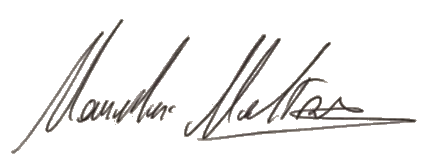 Managing DirectorTitle: ANTO-TAX EVASIONID: EIUK-CP-007  V1.00Document: PolicyDate adopted: 01/09/2018Last Amended: 01/09/20181 changePage 1 of 2Title: ANTI-TAX EVASION  V2.00Document: PolicyDate adopted: 01/09/2018Last Amended: 21-05-2023   Next Review: 21-05-2024 1 changePage 2 of 2IssueLast ReviewedChangesNext Review221-05-2023Added Change Log21-05-2024